О формировании состава участковой избирательной комиссии избирательного участка №4Рассмотрев предложения по кандидатурам для назначения в состав  участковой избирательной комиссии избирательного участка №4, на основании статей 22, 27, 29 Федерального Закона «Об основных гарантиях избирательных прав и права на участие в референдуме граждан Российской Федерации», в соответствии с решением Горно-Алтайской городской ТИК № 71/434 от 13 апреля 2018 г. «Об определении количества членов  участковых избирательных комиссий с правом решающего голоса избирательных участков №№ 1-22», Горно-Алтайская городская территориальная избирательная комиссия  решила:1. Сформировать участковую избирательную комиссию избирательного участка №4, назначив в её состав членов участковой избирательной комиссии с правом решающего голоса согласно приложения. 2. Настоящее решение разместить на сайте  Горно-Алтайской городской территориальной избирательной комиссии.Приложение 1к решению 72 /440Горно-Алтайской городской территориальной избирательной комиссииСостав членов участковой избирательной комиссии №4 с правом решающего голоса Назначить членом УИК №4 с правом решающего голоса Чинину Айсулу Михайловну, 1972 года рождения, образование высшее профессиональное, МБУ ДО «Горно-Алтайская ДМШ №2», директор, выдвинута собранием избирателей по месту работы.Назначить членом УИК №4 с правом решающего голоса Чичканова Сергея Степановича, 1963 года рождения, образование высшее профессиональное, БУ РА «Республиканский дом-интернат для престарелых и инвалидов №3», инструктор АФК, выдвинут Алтайским Республиканским региональным отделением политической партии «Патриоты России»Назначить членом УИК №4 с правом решающего голоса Иванову Наталью Васильевну, 1976 года рождения, образование высшее профессиональное, БПОУ РА «Горно-Алтайский педагогический колледж», преподаватель, выдвинута собранием избирателей по месту работы.Назначить членом УИК №4 с правом решающего голоса Кессель Светлану Юрьевну, 1969 года рождения, образование высшее профессиональное, КОУ РА «Коррекционная школа-интернат», заведующая складом, выдвинута собранием избирателей по месту работы.Назначить членом УИК №4 с правом решающего голоса Фастовскую Инну Анатольевну, 1981 года рождения, образование высшее профессиональное, МБУ ДО «Горно-Алтайская ДМШ №2», преподаватель, выдвинута собранием избирателей по месту работы.Назначить членом УИК №4 с правом решающего голоса  Берсеневу Наталью Викторовну, 1980 года рождения, образование высшее профессиональное, Администрация МО «Город Горно-Алтайск», главный специалист, выдвинута  собранием избирателей по месту работы.Назначить членом УИК №4 с правом решающего голоса Чиканову Айану Николаевну, 1983 года рождения, образование высшее профессиональное, ООО «Технология здоровья», менеджер, выдвинута собранием избирателей по месту жительства.Назначить членом УИК №4 с правом решающего голоса Лямкину Татьяну Александровну, 1989 года рождения, образование высшее профессиональное, Управление Роспотребнадзора по РА, заместитель начальника отдела, выдвинута  собранием избирателей по месту работы.Назначить членом УИК  №4 с правом решающего голоса Безрученкова Илью Викторовича, 1988 года рождения, образование высшее профессиональное, индивидуальный предприниматель, выдвинут Региональным отделением политической партии СПРАВЕДЛИВАЯ РОССИЯ в Республике Алтай..Назначить членом УИК №4 с правом решающего голоса Вязигина Виктора Васильевича, 1964 года рождения, образование среднее профессиональное, индивидуальный предприниматель, выдвинут Алтайским республиканским региональным отделением Политической партии ЛДПР - Либерально-демократической партии России.Назначить членом УИК №4 с правом решающего голоса Карпова Валерия Валерьевича, 1989 года рождения, образование высшее профессиональное, КУ РА «Госархив социально-правовой документации РА», программист, выдвинут Региональным отделением Всероссийской политической партии "ЕДИНАЯ РОССИЯ" Республики Алтай.Назначить членом УИК №4 с правом решающего голоса Сибирякову Марию Ивановну, 1953 года рождения, образование среднее профессиональное, пенсионер, выдвинута Республиканским отделением Российского объединения  демократической партии «Яблоко».Назначить членом УИК №4  с правом решающего голоса Куринова Дмитрия Алексеевича, 1983 года рождения, образование высшее профессиональное, Горно-Алтайский НИИСХ-филиал ФГБНУ ФАНЦА, научный сотрудник, выдвинут Алтайским республиканским отделением Политической партии «КОММУНИСТИЧЕСКАЯ ПАРТИЯ РОССИЙСКОЙ ФЕДЕРАЦИИ».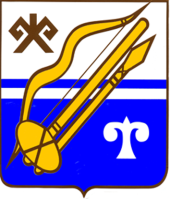 ГОРНО-АЛТАЙСКАЯ ГОРОДСКАЯ  ТЕРРИТОРИАЛЬНАЯ ИЗБИРАТЕЛЬНАЯ КОМИССИЯГОРНО-АЛТАЙСКАЯ ГОРОДСКАЯ  ТЕРРИТОРИАЛЬНАЯ ИЗБИРАТЕЛЬНАЯ КОМИССИЯГОРНО-АЛТАЙСК КАЛАДАГЫJЕРИ ААЙЫНЧА ТАЛДААЧЫ КУРЕЕГОРНО-АЛТАЙСК КАЛАДАГЫJЕРИ ААЙЫНЧА ТАЛДААЧЫ КУРЕЕРЕШЕНИЕ5 июня  2018 г.№№№№72/440г. Горно-Алтайскг. Горно-Алтайскг. Горно-АлтайскПредседатель Горно-Алтайской городской территориальной избирательной комиссииИ.В. ЛобановаСекретарь Горно-Алтайской городской территориальной избирательной комиссииМ.В. Смышляева